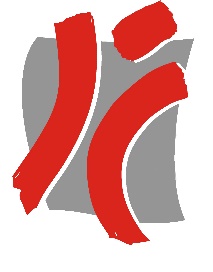 Ich,                                                                     (Name, Vorname)bin damit einverstanden, dass mein KindVor- und Nachname:								Adresse:									Telefonnummer: 								Geb. Datum (Kind):								selbstständig und unter Anleitung einer Aufsichtsperson einen Corona-Selbsttest durchführt.Die Einwilligungserklärung erfolgt freiwillig und kann jederzeit von mir zurückgenommen werden. Ab Zugang der Widerrufserklärung dürfen die Daten meines Kindes nicht weiterverarbeitet werden, die Rechtmäßigkeit der bis dahin erfolgten Verarbeitung, wird nicht berührt. Im Falle eines positiven Testergebnisses verständigt die Freie Jugendarbeit Remscheid-Mitte e.V. (Die Kraftstation) die Erziehungsberechtigten und das zuständige Gesundheitsamt.Sollten die Erziehungsberechtigten telefonisch nicht erreichbar sein, begibt sich das betroffene Kind unverzüglich und auf direktem Weg nach Hause in Quarantäne.(Ort, Datum)							(Unterschrift Erziehungsberechtigte)Einverständniserklärung zur Teilnahme an einem Corona Selbsttest(für Eltern minderjähriger Besucher:innen)InfoblattLiebe Eltern, liebe Erziehungsberechtigte,ab Mittwoch den 02.06.2021 wird in der Gelben Villa der Selbsttest eingeführt.Besucher:innen können sich dann unter Anleitung mit einem Selbsttest auf Corona testen.Der Test ist selbstverständlich freiwillig und wird nur mit Einverständnis angeboten.Für den Besuch unserer Angebote und Aktionen ist die aktuelle und offizielle Bestätigung eines negativen Tests (z. B. aus der Schule oder einem Testzentrum) oder ein vor Ort durchgeführter Selbsttest mit negativem Ergebnis Pflicht!Wenn Sie uns ihr Einverständnis geben, kann sich ihr Kind vor jedem Besuch des Angebots unter Anleitung und Aufsicht von Mitarbeitern, testen.Ihr Einverständnis kann jederzeit widerrufen werden.Wie und wo wird der Test durchgeführt?Vor jedem Besuch können sich die Besucher:innen vor dem Angebot der Kraftstation mit einem SARS-CoV-2 Selbsttest testen. Die Besucher:innen führen an sich selbst einen Abstrich im vorderen Nasenbereich durch. Der Abstrich wird von Mitarbeiter:innen der Gelben Villa angeleitet und beaufsichtigt.Gibt es bei einem Selbsttest Nebenwirkungen oder andere Gefahren?Bei einem ordnungsgemäßen Gebrauch gibt es keine Risiken oder Nebenwirkungen.Werden persönliche Daten erhoben und gespeichert?Im Zuge der Kontaktnachverfolgung werden Name, Adresse, Geburtsdatum und Telefonnummer der Erziehungsberechtigten und die Einverständniserklärung festgehalten.Die gesammelten Daten werden nur im Falle eines positiven Testergebnisses an das Gesundheitsamt weitergegeben.Was passiert bei einem positiven Testergebnis?Die Besucher:innen dürfen das Haus nicht betretenDie Eltern werden telefonisch informiert und holen ihr Kind so bald wie möglich ab, bzw. die Besucher:innen begeben sich unverzüglich und auf direktem Weg nach HauseDas Gesundheitsamt wird von der Gelben Villa informiertZur Bestätigung eines positiven Testergebnisses sollte sobald wie möglich ein PCR Test durchgeführt werden.Bis zum Erhalt des PCR Tests muss die betroffene Person sowie die Häuslichen Kontaktpersonen in Quarantäne.